AlojamentoNão é necessário o preenchimento de um formulário especial para reserva de alojamento: no formulário regular de candidatura ao ISCTE-IUL é solicitado ao estudante que mencione o tipo de alojamento pretendido.No entanto, caso o estudante pretenda candidatar-se à Residência Universitária do ISCTE-IUL - Prof. José Pinto Peixoto - deverá preencher o formulário apropriado (mais informações em baixo), fornecido pelos serviços administrativos desta Residência.O Gabinete de Relações Internacionais (GRI) fornece todas as informações e orientações necessárias antes da chegada do estudante e assistência concreta depois da sua chegada.Opções de Alojamento - Alojamento ProvisórioPousadas da JuventudeNa impossibilidade de se poder reservar um alojamento privado em nome do estudante, é aconselhável que este faça uma reserva numa Pousada da Juventude para os primeiros dias da sua estadia, especialmente enquanto procura alojamento definitivo (custo aproximado €16,00/noite), a menos que tenha sido aceite a sua inscrição na Residência Universitária José Pinto Peixoto.Pode efetuar uma reserva online ou contactar o centro de reservas por e-mail para reservas@pousadasjuventude.pt.Para obter mais informações, visite o site das Pousadas de Juventude aqui.Outras PousadasPara além das pousadas da Juventude de Lisboa o GRI recomenda, em alternativa: Shiado Hostel http://www.shiadohostel.com (descontos para estudantes de intercâmbio); Alfama Pátio Hostel http://alfamapatio.com/site; Lisbon4U http://www.lisbon4u.com; Jardim de Santos Hostel http://www.jardimdesantoshostel.com; This is Lisboa Hostel http://www.thisislisbonhostel.com.Opções de Alojamento - Alojamento Permanente Residência Universitária Professor José Pinto Peixoto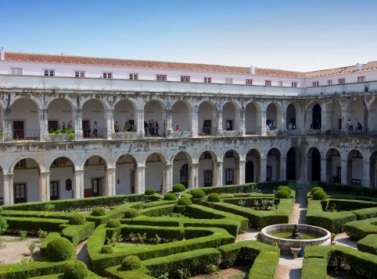 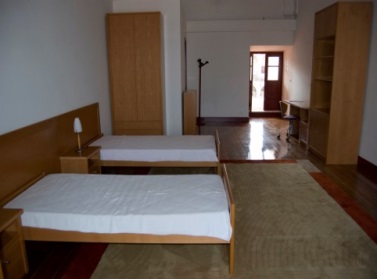 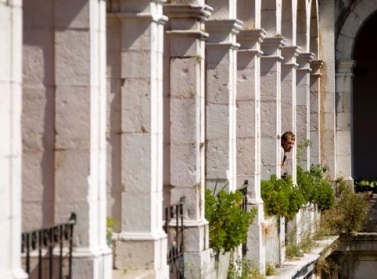 A Residência Universitária do ISCTE-IUL, Professor José Pinto Peixoto responde a algumas das necessidades de alojamento de estudantes e professores estrangeiros, em alternativa ao mercado de alojamento privado em Lisboa. Localizado no mosteiro do século XVII de Santos-o-Novo, que é classificado como monumento nacional, numa pequena colina ao lado do rio Tejo, a residência tem uma esplêndida vista e está a uma curta distância da estação central de comboios de Santa Apolónia, o tradicional bairro de Alfama, a Baixa de Lisboa, o Terreiro do Paço e o Parque das Nações.Uma vez que há mais candidatos do que vagas, não será possível fornecer alojamento na Residência Universitária a todos os estudantes em intercâmbio. O critério usado é o da data de chegada da candidatura.A Residência Professor José Pinto Peixoto fica no Pátio das Comendadeiras, Calçada das Lages, Santos-o-Novo. Esta área é servida por autocarros que viajam ao redor da área metropolitana da cidade de Lisboa e que vão para importantes áreas centrais, como o Terreiro do Paço, Marquês de Pombal, Rato, Saldanha, etc.Para mais informações sobre a residência e o processo de admissão consulte o link.Platafoma online UniPlacesA UniPlaces é uma plataforma online dedicada ao alojamento de estudantes. Os estudantes não terão mais dificuldades em reservar um quarto ou apartamento antes da sua chegada a Lisboa. Esta empresa oferece uma assistência pessoal e personalizada aos estudantes do ISCTE-IUL através do e-mail:iscte@uniplaces.com.Existe um desconto promocional, para obter o código, envie um e-mail para o GRI. Os estudantes poderão seleccionar alojamento perto do ISCTE-IUL, num bairro próximo ou no centro da cidade. A plataforma disponibiliza fotografias e descrições pormenorizadas de cada apartamento. O website inclui apartamentos para estudantes internacionais. Para pesquisar as diferentes ofertas,  consulte o  website da Uniplaces.Outras platafomas onlineErasmusu - mais informações em: Erasmusu.comOndacity - mais informações em: http://www.ondacity.com/ Nine Student Living - mais informações em: http://www.ninestudentliving.com/ U.hub - mais informações em: http://www.uhub.eu/ptDoorm Student Living - mais informações em: http://www.doormportugal.com/ InLife Portugal - mais informações em: http://www.inlifeportugalFundação Cidade de Lisboa - mais informações em: http://www.fundacaocidadedelisboa.pt/areas-de-intervencao/em-portugal/colegio-universitarioa-da-cooperacao/residencia-universitariaAlojamento PrivadoO GRI seleciona e organiza uma base de dados de apartamentos disponíveis para arrendamento de curto prazo em Lisboa, especialmente destinado a estudantes internacionais.A oferta considerada pelo GRI como recomendável será enviada, por e-mail, aos estudantes nomeados, juntamente com um package de informação mais alargado.Após a chegada, os estudantes receberão assistência concreta na procura de alojamento, quer por elementos do GRI, quer por estudantes regulares do ISCTE-IUL que se voluntariam para ajudar novos estudantes internacionais. Nenhum estudante é aconselhado a arrendar um quarto sem que primeiro o visite, a menos que seja fortemente aconselhado por alguém de sua confiança.O custo médio de um quarto individual é de cerca de €250/€350 por mês e um quarto duplo cerca de €200 por mês. O montante equivalente a dois meses de renda antecipado  (caução)  é, geralmente, requerido (um mês de renda e um de depósito). Em princípio, as despesas de água, eletricidade, gás e internet, são adicionadas ao valor do arrendamento. 